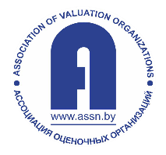 Программа выступленийV Международной научно-практической конференции 
«Качество услуг в оценочной деятельности» 15-17 мая 2024 года, город Минск, отель «Виктория», пр-т Победителей, 592024 Год качества 10 лет Ассоциации оцночных организаций15 мая 2024 года. Первый день конференции.15 мая 2024 года. Первый день конференции.10:30 – 11:00Регистрация участников конференции. Пригласительная кофе-пауза. 11:00 – 11:10Приветствие организатора. Председатель Ассоциации оценочных организаций Юреня Светлана Петровна11:10 – 11:20Приветственное слово партнера конференции.Представитель Государственного комитета по имуществу Республики Беларусь11:20 – 11:40Краткие приветствия иностранных гостей-партнеров Ассоциации11:40 – 12:00Законодательное регулирование оценочной деятельности. Проект закона «Об оценочной деятельности».Генеральный директор ГУП «Национальное кадастровое агентство» 
Хиль Михаил Алексеевич12:00 – 12:20Законопроекты по изменениям федеральных законов об оценке в 
Российской Федерации.Член Совета по оценочной деятельности при Министерстве экономического развития Российской Федерации, ректор Института профессионального образования 
Усова Юлия Владимировна12:20 – 12:40Роль высшей школы в подготовке специалистов для оценочной деятельности. Представитель Белорусского национального технического университета12:40 – 13:00Роль повышения квалификации в обеспечении качества услуг (на примере оценочной деятельности.Директор Центра подготовки, повышения квалификации и переподготовки кадров системы Госкомимущества Бороденя Валерий Анатольевич13:00 – 13:20Внутреннее обучение сотрудников оценочной компании,Директор Общества с ограниченной ответственностью «ФБК-Оценка» 
Затылкин Николай Константинович13:20 – 13:40Минимальная стоимость услуг в оценочной деятельности, как инструмент по обеспечению качества и одинаковых условий ведения бизнеса.Генеральный директор Фонда развития профессиональных квалификаций 
Торгово-промышленной палаты Российской Федерации 
Первушин Никита Викторович13:40 – 14:00Повышение качества оценки бизнеса.Председатель правления Экономического общества Дарйа (Республика Азербайджан), доктор философии по экономике Мамедов Ильгар Нариман оглы 14:00 – 15:00Перерыв на обед15:00 – 15:20Использование результатов работы оценщиков в судебных процессах.Директор Общества с ограниченной ответственностью «Судебно-экспертная коллегия» Игнаткович Геннадий Николаевич15:20 – 15:40Оценка качества цифровой трансформации логистической инфраструктуры.Доцент кафедры Мировой экономики Дипломатической академии МИД России, к.э.н. Мустафин Тимур Абдулхалимович15:40 – 16:00Стоимость как фактор оценки качества управления активом. Актуальность для Республики Беларусь.Заместитель генерального директора РУП «Институт недвижимости и оценки» Корсунский Дмитрий Игоревич16:00 – 16:20Влияние генеративного ИИ на модели оценивания бизнес-процессов будущего: история, эволюция и прогнозы.Д.э.н., проф. кафедры Мировой экономики Дипломатической академии МИД РоссииХарланов Алексей Сергеевич. 16:20 – 16:40Ликвидность как ключевой критерий качества управления активами организации.Доцент кафедры ТСиТ АТФ БНТУ, доцент экономики, к.э.н. (PhD econ. BY), оценщик Шабека Владимир Леонидович16:40 – 16:55Оценка эффективности показателей управленческих задач методами теории игр.К ф-м н., доцент кафедры Мировой экономики Дипломатической академии МИД России Фаркова Наталья Анатольевна16:55 – 17:10Оценка уровня локализации в ТЭК: обзор мировых практик.К.п.н. кафедры Мировой экономики Дипломатической академии МИД Серегина Антонина Александровна17:10 – 18:00Торжественное награждение и подведение итогов первого дня Конференции16 мая 2024 года. Второй день конференции.16 мая 2024 года. Второй день конференции.11:00 – 14:00Семинар «Знания, умения и компетенции эксперта. Международный опыт».Организаторы: Ассоциация оценочных организаций и Государственное учреждение образования «Центр подготовки, повышения квалификации и переподготовки кадров системы Госкомимущества» с выдачей соответствующего Свидетельства гособразца.14:00 – 15:00Перерыв на обед15:00 – 18:00Семинар «Оценка стоимости недвижимого имущества. Международный опыт».Организаторы: Ассоциация оценочных организаций и Государственное учреждение образования «Центр подготовки, повышения квалификации и переподготовки кадров системы Госкомимущества» с выдачей соответствующего Свидетельства гособразца.17 мая 2024 года. Третий день Конференции.17 мая 2024 года. Третий день Конференции.Эксурсионная программа «Слуцкая персиарня».Маршрут: Покрашево – Замостье – СлуцкПродолжительность экскурсии: 220 км, 10 часов.